ПОЛОЖЕНИЕ О РЕГИОНАЛЬНОМ КОНКУРСЕ ИННОВАЦИОННЫХ ПРОЕКТОВ «ИДЕИ И ТЕХНОЛОГИИ В БИЗНЕСЕ»ОБЩИЕ ПОЛОЖЕНИЯНастоящее положение о региональном конкурсе инновационных проектов «Идеи и технологии в бизнесе» (далее – Конкурс) определяет порядок и сроки проведения Конкурса, критерии участников Конкурса, критерии и методику оценки Заявок, порядок и сроки объявления результатов.Конкурс проводится в целях развития инновационной среды.Задачи Конкурса: -  стимулирование исследований и разработок среди компаний Иркутской области по направлениям, востребованным рынком;- популяризация технологического предпринимательства, содействие появлению «историй успеха»;- развитие профессиональных связей технологических компаний с экспертами, корпоративными заказчиками, предпринимателями и инвесторами.Конкурс реализуется Фондом «Центр поддержки субъектов малого и среднего предпринимательства в Иркутской области» (далее – Фонд, Организатор).Информация о Конкурсе, сроках его проведения, порядке регистрации размещается на сайте Фонда, на сайте Активный бизнесмен, сайтах Регионального центра инжиниринга, Центра кластерного развития, Центра сертификации, стандартизации, и испытаний (коллективного пользования). Основные понятия:Инновационный технологический проект, Проект – предложение по развитию инновационного продукта или услуги, формируемое участником (командой проекта) в ходе подачи Заявки на участие в КонкурсеЗаявка, Анкета – стандартная электронная форма для описания Проекта согласно критериям. Жюри Конкурса – коллегиальный орган, включающий в себя представителей в области науки, бизнеса, исследований и коммерциализации, институтов развития, осуществляющий оценку проектов и определяющий победителей по каждому направлению Конкурса. Состав Жюри Конкурса формируется Организатором и публикуется на Сайте Фонда. Члены Жюри принимают участие в оценке проектов и определении победителей Конкурса на безвозмездной основе, и обязаны сообщить о возможных конфликтах интересов и/или заинтересованных в реализации оцениваемых проектов.Партнеры мероприятия – юридическое лицо, осуществляющее по согласованию с Организатором финансовую и/ли нефинансовую поддержку, направленную на достижение целей и задач Конкурса, а также на формирование призового фонда Конкурса и/или на учреждение собственных номинаций в рамках Конкурса. В зависимости от размера и формы поддержки, оказываемой партнером, ему присваивается соответствующий статус.УЧАСТНИКИ КОНКУРСАУчастники Конкурса – юридические лица, индивидуальные предприниматели, зарегистрированные и осуществляющие свою деятельность на территории Иркутской области, и являющиеся субъектами малого и среднего предпринимательства в соответствии со ст. 4 Федерального закона от 24.07.2007 г. № 209-ФЗ «О развитии малого и среднего предпринимательства в Иркутской области».В целях стимулирования предпринимательской активности, в рамках оценки проектов потенциальными инвесторами и представителями крупного бизнеса, к участию в Конкурсе допускаются физические лица. Физические лица, участвующие в Конкурсе ограничены в получении призов, предусмотренных п. 5.1, п. 5.2. настоящего Положения. ПОРЯДОК УЧАСТИЯ В КОНКУРСЕСроки и этапы проведения КонкурсаДля участия в Конкурсе участник должен подать Заявку на сайте, которая содержит основные данные о Проекте.Заявка проходит проверку, по итогам которой может быть отклонена. Проверка Заявок выполняется на соответствие следующим требованиям: ОПРЕДЕЛЕНИЕ ПОБЕДИТЕЛЯОпределение победителей осуществляется путем выставления баллов по каждому проекту Участников в соответствии критериям:В графической модели оценки инновационности и конкурентоспособности проекта область значений показателей делится на 9 секторов. При определении координат используется взвешенное среднее значение факторов (критериев). Значения по каждому фактору оцениваются экспертно (от 1 до 9); при наличии нескольких экспертов значения усредняются.На второй стадии определяются весовые коэффициенты каждого критерия.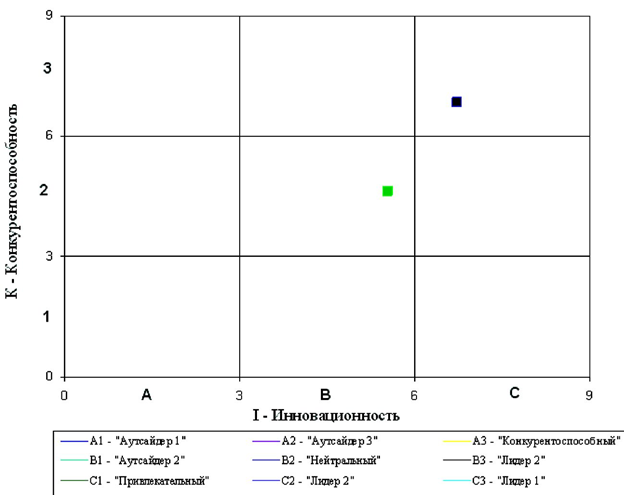 На третьей стадии осуществляется позиционирование проектов в графической модели инновационности и конкурентоспособности инновационных проектов. Каждый проект позиционируется по критериям показателей в определенный сектор. Границы матрицы являются максимально и минимально возможными значениями - 1 и 9, соответственно.Сектора матрицы делятся на три типа:«Лидер»;«Аутсайдер»;«Пограничный».Проекты, которые при позиционировании попадают в область «лидеров», имеют лучшие значения показателей инновационности и конкурентоспособности; являются приоритетными.Проекты, попадающие в три сектора в нижнем левом углу матрицы («аутсайдеры»), имеют низкие значения по многим критериям. Данные проекты являются проблемными.Три сектора, расположенных вдоль главной диагонали, идущей от нижнего левого к верхнему правому краю матрицы, имеют классическое название «пограничных»: сюда вошли конкурентоспособный сектор (при низкой привлекательности), привлекательный (при низкой конкурентоспособности) и нейтральный. Данные проекты являются перспективными и требуют определенной доработкиИнформация о победителях размещается на сайте Организатора.Определение победителей среди участников Конкурса осуществляется по направлениям, сформированным Жюри Конкурса по итогам рассмотрения поступивших Заявок.ПРИЗОВОЙ ФОНДПобедители каждого направления получают призы в виде изготовления ролика о реализации проекта.Проекты, занявшие 2, 3 места награждаются памятными призами от Организаторов Конкурса.Все участники Конкурса получают дипломы об участии в Конкурсе.Участники Конкурса могут получить дополнительные призы от Партнеров Конкурса.В рамках заключительного торжественного мероприятия состоится выставка Проектов, взаимодействие Проектов с инвесторами и посетителями выставки.  Информация об участниках Конкурса будет опубликована на сайте Фонда и его структурных подразделениях (Региональный центр инжиниринг, Центр кластерного развития, Центр сертификации, стандартизации и испытаний (коллективного пользования), на сайте Активный Бизнесмен, сайтах Партнеров.Сбор Заявокдо 30.10.2017 г.Предварительная экспертиза поступивших Заявокс 31.10.2017 г. по 10.11.2017 г.Демо-день (презентация Заявок)10.11.2017 г.Подведение итоговноябрь 2017 года№ТребованиеОценка1Наличие и полнота заполнения Заявки (заполнение всех пунктов электронной формы, соблюдение сроков подачи Заявки)Да/нет2Участник соответствует требованиям, указанным в п. 2.1.  настоящего ПоложенияДа/нет№ п/пПоказателиПоказателиПоказателиПоказатели№ п/пКритерии инновационностиВес критерияКритерии конкурентоспособностиВес критерия1.Соответствие проекта приоритетным направлениям индустриально-инновационной стратегии0,228Наличие рынка и возможность коммерциализации предлагаемых результатов проекта0,2772.Актуальность исследования и уникальность проекта (отсутствие аналогов)0,252Уровень конкурентных преимуществ результатов НИОКР и возможности их длительного сохранения0,1193.Научная новизна предлагаемых в проекте решений0,102Согласованность с существующими каналами сбыта0,0334.Технологический уровень проекта (новая технология)0,105Патентоспособность (возможность защиты проекта патентом)0,0605.Преимущества проекта по сравнению с существующими аналогами в мире0,069Наличие объекта интеллектуальной собственности0,0676.Экономическая целесообразность проекта0,244Наличие научно-технического задела0,0677.Техническая выполнимость проекта0,0408.Стоимость проекта0,0379.Степень готовности проекта0,04110.Наличие квалифицированных специалистов и наличие опыта в реализации проектов0,14211Перспектива привлечения к финансированию частного капитала0,05712.Научно-технический уровень проекта0,061